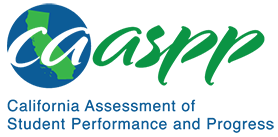 MS-LS2-3 Ecosystems: Interactions, Energy, and DynamicsCalifornia Alternate Assessment for Science—Item Content SpecificationsMS-LS2-3 Ecosystems: Interactions, Energy, and DynamicsCA NGSS Performance ExpectationStudents who demonstrate understanding can: Develop a model to describe the cycling of matter and flow of energy among living and nonliving parts of an ecosystem. [Clarification Statement: Emphasis is on describing the conservation of matter and flow of energy into and out of various ecosystems, and on defining the boundaries of the system.] [Assessment Boundary: Assessment does not include the use of chemical reactions to describe the processes.]Mastery StatementsStudents will be able to:Use food chain models to identify the transfer of energy from the Sun to producers to consumersUse an energy pyramid model to identify the transfer of energy from producers to consumersUse a model to identify the transfer of energy between living and nonliving parts of the ecosystem, including primary and secondary consumersEnvironmental Principles and ConceptsPrinciple 1—The continuation and health of individual human lives and of human communities and societies depend on the health of the natural systems that provide essential goods and ecosystem services.Principle 2—The long-term functioning and health of terrestrial, freshwater, coastal, and marine ecosystems are influenced by their relationships with human societies.Principle 3—Natural systems proceed through cycles that humans depend upon, benefit from, and can alter.Principle 4—The exchange of matter between natural systems and human societies affects the long-term functioning of both.Principle 5—Decisions affecting resources and natural systems are based on a wide range of considerations and decision-making processes.Possible Phenomena or ContextsNote that the list in this section is not exhaustive or prescriptive.Possible contexts include the following:Food chainsFood websPyramid of energyAdditional Assessment BoundariesNone listed at this timeAdditional ReferencesCalifornia Science Test Item Specification for MS-LS2-3https://www.cde.ca.gov/ta/tg/ca/documents/itemspecs-ms-ls2-3.docxEnvironmental Principles and Concepts http://californiaeei.org/abouteei/epc/The 2016 Science Framework for California Public Schools Kindergarten through Grade Twelve https://www.cde.ca.gov/ci/sc/cf/cascienceframework2016.aspAppendix 1: Progression of the Science and Engineering Practices, Disciplinary Core Ideas, and Crosscutting Concepts in Kindergarten through Grade Twelvehttps://www.cde.ca.gov/ci/sc/cf/documents/scifwappendix1.pdfAppendix 2: Connections to Environmental Principles and Conceptshttps://www.cde.ca.gov/ci/sc/cf/documents/scifwappendix2.pdfPosted by the California Department of Education, August 2020California Science ConnectorFocal Knowledge, Skills, and AbilitiesEssential UnderstandingUsing a model, identify energy transfer between producers, consumers, and decomposers in an ecosystem.Ability to identify energy transfer between producers, consumers and decomposers in an ecosystem by using a model (e.g., producers get energy from sunlight, producers provide energy for consumers and decomposers recycle nutrients and matter in the ecosystem).Recognize that when people or animals eat plants they are taking energy into their bodies.